МИНИСТЕРСТВО ПРОСВЕЩЕНИЯ РОССИЙСКОЙ ФЕДЕРАЦИИПИСЬМОот 13 июля 2023 г. N АК-982/05О НАПРАВЛЕНИИ РЕКОМЕНДАЦИЙМинпросвещения России направляет для учета и использования в работе актуальные рекомендации по вопросам организации и осуществления приема (в том числе в рамках перевода) в образовательные организации Российской Федерации для обучения по образовательным программам среднего профессионального образования лиц, проживавших (проживающих) на территориях Донецкой Народной Республики, Луганской Народной Республики, Запорожской и Херсонской областей.Дополнительно сообщаем об утрате актуальности следующих разъяснений, направленных письмами Минпросвещения России:1) от 25 февраля 2022 г. N ТВ-336/05 "О направлении методических рекомендаций";2) от 17 марта 2022 г. N АБ-631/05 "О направлении методических рекомендаций";3) от 6 апреля 2022 г. N АБ-906/05 "О применении методических рекомендаций";4) от 30 мая 2022 г. N ДГ-1462/05 "О направлении методических рекомендаций";5) от 8 июля 2022 г. N ДГ-1684/05 "Об уточнении методических рекомендаций";6) от 2 сентября 2022 г. N АК-1255/05 "Об уточнении методических рекомендаций".А.А.КОРНЕЕВПриложениеМЕТОДИЧЕСКИЕ РЕКОМЕНДАЦИИПО ВОПРОСАМ ОРГАНИЗАЦИИ И ОСУЩЕСТВЛЕНИЯ ПРИЕМА (В ТОМ ЧИСЛЕВ РАМКАХ ПЕРЕВОДА) В ОБРАЗОВАТЕЛЬНЫЕ ОРГАНИЗАЦИИ РОССИЙСКОЙФЕДЕРАЦИИ ДЛЯ ОБУЧЕНИЯ ПО ОБРАЗОВАТЕЛЬНЫМ ПРОГРАММАМСРЕДНЕГО ПРОФЕССИОНАЛЬНОГО ОБРАЗОВАНИЯ ЛИЦ, ПРОЖИВАВШИХ(ПРОЖИВАЮЩИХ) НА ТЕРРИТОРИЯХ ДОНЕЦКОЙ НАРОДНОЙ РЕСПУБЛИКИ,ЛУГАНСКОЙ НАРОДНОЙ РЕСПУБЛИКИ, ЗАПОРОЖСКОЙИ ХЕРСОНСКОЙ ОБЛАСТЕЙВ целях принятия мер по обеспечению в Российской Федерации общедоступности среднего профессионального образования Минпросвещения России разработало настоящие Методические рекомендации для образовательных организаций Российской Федерации, реализующих образовательные программы среднего профессионального образования (далее - образовательные организации, СПО), для использования при приеме (в том числе в рамках перевода) лиц, проживавших (проживающих) на территориях Донецкой Народной Республики, Луганской Народной Республики, Запорожской и Херсонской областей (далее - лиц, территорий), в том числе в случае отсутствия у указанных лиц оригиналов и копий документов об образовании и (или) документов об образовании и о квалификации.При организации приема лиц на обучение по образовательным программам СПО (далее - прием) применяются:положения статей 55 и 68 Федерального закона от 29 декабря 2012 г. N 273 "Об образовании в Российской Федерации" (далее - Федеральный закон об образовании);положения статьи 5 Федерального закона от 17 февраля 2023 г. N 19-ФЗ "Об особенностях правового регулирования отношений в сферах образования и науки в связи с принятием в Российскую Федерацию Донецкой Народной Республики, Луганской Народной Республики, Запорожской области, Херсонской области и образованием в составе Российской Федерации новых субъектов - Донецкой Народной Республики, Луганской Народной Республики, Запорожской области, Херсонской области и о внесении изменений в отдельные законодательные акты Российской Федерации" (далее - Федеральной закон N 19-ФЗ);Порядок приема на обучение по образовательным программам среднего профессионального образования, утвержденный приказом Минпросвещения России от 2 сентября 2020 г. N 457 (далее - Порядок N 457).Перечень документов, предъявляемый поступающим при подаче заявления о приеме, установлен пунктом 21 Порядка N 457.При подаче заявления о приеме поступающие вправе предоставить:оригинал или копию документа об образовании и (или) документа об образовании и о квалификации, выданных в Российской Федерации согласно действующему законодательству;документ об образовании и (или) документ об образовании и о квалификации, образцы которых утверждены уполномоченными органами государственной власти Донецкой Народной Республики, Луганской Народной Республики или Украины, обладателями которых являются лица, признанные гражданами Российской Федерации, лица, которые постоянно проживали на территориях на день их принятия в Российскую Федерацию и являются гражданами Российской Федерации;документ об образовании и (или) документ об образовании и о квалификации иностранного государства.Поступающие вправе представить документ об образовании или об образовании и о квалификации, полученный в Донецкой Народной Республике, Луганской Народной Республике, Украине до дня принятия Донецкой Народной Республики, Луганской Народной Республики, Запорожской области, Херсонской области в Российскую Федерацию, без представления свидетельства о признании иностранного образования согласно соответствию образовательных, образовательно-квалификационных уровней, установленному статьей 2 Федерального закона N 19-ФЗ. Если оригинал документа об образовании и (или) документа об образовании и о квалификации выполнен на иностранном языке, потребуется предоставление нотариально заверенного перевода такого документа и приложения к нему на русский язык.В случае, если поступающие не могут представить оригинал документа об образовании и (или) документа об образовании и о квалификации, прием может быть осуществлен на основании мотивированного заявления поступающего, в котором указана причина невозможности представления оригинала документа. К заявлению могут быть приложены копии документов об образовании и (или) документов об образовании и о квалификации, а также выписки, справки, иные формы документов, содержащие сведения о результатах освоения основных общеобразовательных программ, достаточные для их учета при осуществлении приема на обучение по образовательным программам СПО в соответствии с положениями части 4 статьи 68 Федерального закона об образовании.Поступающим отдельно разъясняется необходимость до завершения обучения по образовательным программам СПО восстановить (получить) аттестат об основном общем образовании или аттестат о среднем общем образовании для обеспечения возможности выдачи диплома о СПО.При этом, в случаях утраты документов об образовании и архивных данных лиц об окончании основного общего и среднего общего образования на территориях Донецкой Народной Республики, Луганской Народной Республики, Запорожской области, Херсонской области и Украины, лицам дана возможность оперативного получения аттестатов об основном общем, среднем общем образовании в российских образовательных организациях, имеющих соответствующую государственную аккредитацию, в упрощенном порядке, в том числе на основании результатов государственной итоговой аттестации, проводимой в форме промежуточной аттестации (в соответствии с положениями подпункта "а" пункта 1 Особенностей проведения государственной итоговой аттестации по образовательным программам основного общего и среднего общего образования для граждан, проходивших обучение за рубежом и вынужденных прервать его в связи с недружественными действиями иностранных государств, в 2023 году, утвержденных постановлением Правительства Российской Федерации от 23 января 2023 г. N 59). Лица могут обратиться по данному вопросу в образовательную организацию и (или) в орган исполнительной власти, осуществляющий государственное управление в сфере образования субъекта Российской Федерации, на территории которого проживают.Обращаем внимание, что согласно части 13 статьи 5 Федерального закона N 19-ФЗ лицам, признанным гражданами Российской Федерации, лицам, постоянно проживавшим на территориях на день их принятия в Российскую Федерацию и являющимся гражданами Российской Федерации, которые завершили в 2021/22 учебном году обучение в организациях, осуществляющих образовательную деятельность, расположенных на территориях, и не получили документ об образовании об образовании и (или) о квалификации, образцы которых утверждены уполномоченными органами государственной власти Донецкой Народной Республики, Луганской Народной Республики или Украины, выдаются документы об образовании и (или) о квалификации, образцы которых установлены уполномоченными федеральными органами исполнительной власти в соответствии с Федеральным законом об образовании, образовательными организациями, уполномоченными на выдачу таких документов в зависимости от уровня образования федеральным органом исполнительной власти, осуществляющим функции по выработке и реализации государственной политики и нормативно-правовому регулированию в сфере общего образования, или федеральным органом исполнительной власти, осуществляющим функции по выработке и реализации государственной политики и нормативно-правовому регулированию в сфере высшего образования.Дополнительно отмечаем, что в соответствии с частью 17 статьи 108 Федерального закона об образовании при угрозе возникновения и (или) возникновении отдельных чрезвычайных ситуаций, введении режима повышенной готовности или чрезвычайной ситуации на всей территории Российской Федерации либо на ее части, копии документов об образовании и (или) о квалификации, документов об обучении, выданные в электронной форме (документ на бумажном носителе, преобразованный в электронную форму путем сканирования или фотографирования с обеспечением машиночитаемого распознавания его реквизитов), предоставляют доступ к образованию и (или) профессиональной деятельности наряду с документами об образовании и (или) о квалификации, документами об обучении, выданными на бумажном носителе.На отношения, связанные с приемом в порядке перевода лиц, обучающихся по образовательным программам СПО в образовательных организациях, расположенных на территориях Донецкой Народной Республики, Луганской Народной Республики, Запорожской и Херсонской областей, распространяются положения Порядка перевода обучающихся в другую образовательную организацию, реализующую образовательную программу СПО, утвержденным приказом Минпросвещения России от 6 августа 2021 г. N 533 (далее - Порядок N 533).Кроме того, на отношения, связанные с приемом отчисленных в 2021/22 и 2022/23 учебных годах лиц, обучавшихся в организациях, осуществляющих образовательную деятельность, или в прекративших деятельность филиалах иностранных образовательных организаций, расположенных на территориях, распространяются положения части 11 статьи 5 Федерального закона N 19-ФЗ:обучавшиеся в организациях, осуществляющих образовательную деятельность, или в прекративших деятельность филиалах иностранных образовательных организаций, расположенных на территориях, не завершившие освоения образовательных программ и отчисленные из таких организаций в 2021/22 и 2022/23 учебных годах, зачисляются в 2022/23 и 2023/24 учебных годах на обучение по соответствующим образовательным программам в организации, осуществляющие образовательную деятельность, расположенные на территориях, на соответствующий год обучения за счет бюджетных ассигнований соответствующих бюджетов бюджетной системы Российской Федерации вне зависимости от наличия свободных мест, финансируемых за счет этих бюджетных ассигнований.При этом, согласно пункту 2 статьи 62 Федерального закона об образовании порядок и условия восстановления в организации, осуществляющей образовательную деятельность, обучающегося, отчисленного по инициативе этой организации, определяются локальным нормативным актом этой организации.При подготовке локальных актов организации, связанных с приемом в порядке перевода или после отчисления обучающихся, необходимо учитывать Порядок зачета организацией, осуществляющей образовательную деятельность, результатов освоения обучающимися учебных предметов, курсов, дисциплин (модулей), практики, дополнительных образовательных программ в других организациях, осуществляющих образовательную деятельность, утвержденный приказом Министерства науки и высшего образования Российской Федерации N 845 и Министерства просвещения Российской Федерации N 369 от 30 июля 2020 г. (далее - Порядок зачета).Согласно пунктам 6 и 7 Порядка зачета организация производит зачет при установлении соответствия результатов пройденного обучения по ранее освоенной обучающимся образовательной программе (ее части) планируемым результатам обучения по соответствующей части осваиваемой образовательной программы (далее - установление соответствия). Зачет осуществляется по заявлению обучающегося или родителей (законных представителей) несовершеннолетнего обучающегося на основании документов, подтверждающих результаты пройденного обучения, в частности, документа об обучении, в том числе справки об обучении или о периоде обучения, документа, выданного иностранными организациями (справки, академической справки и иного документа).При невозможности предоставления обучающимися документов об обучении, в том числе справки об обучении или о периоде обучения, выданных образовательными организациями (справки, академической справки и иного документа), необходимых для зачета, в целях установления соответствия результатов пройденного обучения по ранее освоенной обучающимся образовательной программе (ее части) результатам обучения по соответствующей части осваиваемой образовательной программы, образовательная организация может провести оценивание фактического достижения обучающимся планируемых результатов части осваиваемой образовательной программы (далее - оценивание).Проводить указанное оценивание следует в возможно ранние сроки после приема обучающегося для сохранения достаточного запаса учебного времени, необходимого для устранения выявленных учебных дефицитов у обучающегося.Зачтенные результаты пройденного обучения учитываются в качестве результатов промежуточной аттестации по соответствующей части осваиваемой образовательной программы.Процедура установления соответствия, в том числе случаи, при которых проводится оценивание, и формы его проведения, определяются локальным нормативным актом образовательной организации.Непрохождение оценивания не образует академической задолженности и влияет исключительно на определение объема и содержания образовательной программы, освоение которых требуется для принятия решения о допуске обучающегося к государственной итоговой аттестации. При необходимости обучающийся переводится на обучение по индивидуальному учебному плану.А.А.КОРНЕЕВ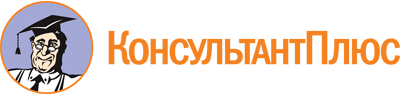 <Письмо> Минпросвещения России от 13.07.2023 N АК-982/05
"О направлении рекомендаций"
(вместе с "Методическими рекомендациями по вопросам организации и осуществления приема (в том числе в рамках перевода) в образовательные организации Российской Федерации для обучения по образовательным программам среднего профессионального образования лиц, проживавших (проживающих) на территориях Донецкой Народной Республики, Луганской Народной Республики, Запорожской и Херсонской областей")Документ предоставлен КонсультантПлюс

www.consultant.ru

Дата сохранения: 13.09.2023
 